25-ое заседание 27-го созыва            КАРАР                                                                                 РЕШЕНИЕО предложении по кандидатуре в состав (резерв состава) участковой избирательной комиссии        В соответствии со ст. 22 Федерального закона от 12.06.2002 г. № 67 –ФЗ «Об основных гарантиях избирательных прав и права на участие в референдуме граждан Российской Федерации», руководствуясь  Постановлением ЦИК РФ от 05.12.2012 г. № 152/1138-6 «О внесении изменений в Методические рекомендации о порядке формирования территориальных избирательных комиссий муниципальных образований, окружных и участковых избирательных  комиссий», от 05.12.12012 г. №152/1137-6 «О порядке формирования резерва составов участковых комиссий и назначения нового члена участковой комиссии из резерва составов участковых комиссий   Совет  Сельского поселения Кунгаковский сельсовет муниципального района Аскинский район Республики Башкортостан р е ш и л:     1.Внести в территориальную избирательную комиссию   муниципального района Республики Башкортостан предложение по кандидатуре для зачисления в резерв состава участковой комиссии № 930  Габдрахманову Дилару Ризовну, 01 октября 1985 года рождения, образование- среднее, работающую уборщиком в ИП «Садыков» , не являющейся муниципальным(государственным) служащим, не имеющую опыт работы в УИК, проживающую  по адресу:    Республика Башкортостан, Аскинский район, д.Кунгак, ул. Советская, 23, тел. 8(961)3634509.    2. Направить данное решение и письменное согласие гражданки Российской Федерации на предложение ее кандидатуры для зачисления в резерв состава участковой избирательной комиссии в территориальную избирательную комиссию  муниципального района Аскинский район Республики Башкортостан.    3. Обнародовать данное решение на информационном стенде в здании администрации сельского поселения Кунгаковский сельсовет: д.Кунгак, ул.Молодежная,4 и разместить на официальном сайте сельского поселения Кунгаковский сельсовет муниципального района Аскинский район Республики Башкортостан: «www. kungak04sp.ru».Главасельского поселения Кунгаковский сельсовет муниципального района Аскинский районРеспублики Башкортостан Г.А.Гильманшина          д.Кунгак18 января  2018 года           №153           БАШҠОРТОСТАН РЕСПУБЛИКАҺЫАСҠЫН РАЙОНЫ   МУНИЦИПАЛЬ РАЙОНЫНЫҢ КУНГАК АУЫЛ  СОВЕТЫ АУЫЛ  БИЛӘМӘҺЕ СОВЕТЫ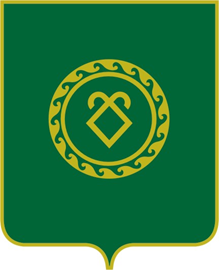 СОВЕТ СЕЛЬСКОГО ПОСЕЛЕНИЯКУНГАКОВСКИЙ СЕЛЬСОВЕТМУНИЦИПАЛЬНОГО РАЙОНААСКИНСКИЙ РАЙОНРЕСПУБЛИКИ БАШКОРТОСТАН